Вправа «Здібності».Запишіть ваші твердження щодо того, хто ви є, чи ким можете стати, що у вас є, чи чого ви хочете. Наприклад:-         у мене захоплююче й творче життя;-         я комунікабельний і розкутий;-         я добиваюся успіху в усьому, що я роблю, і зараз я успішно справлюся з поставленою задачею.Після запису виберіть найважливіші твердження і зосереджуйтеся на них приблизно хвилину. Потім закрийте очі і повторюйте це твердження багато разів впродовж 2-3 хвилин. Роблячи це, перетворіть ваші твердження в зорові образи, тобто за допомогою своєї думки уявіть написані положення.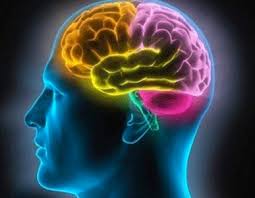 